БОЙОРОК                                                                                       РАСПОРЯЖЕНИЕ«10» июнь 2022 й.                      	   № 26 р   	               «10» июня 2022 г.В целях обеспечения охраны жизни людей на водных объектах на территории сельского поселения Старотумбагушевский сельсовет муниципального района Шаранский район Республики Башкортостан:Создать рабочую мобильную группу на территории сельского поселения Старотумбагушевский сельсовет муниципального района Шаранского района Республики Башкортостан в следующем составе:Тимерханов Марат Музагитович – глава сельского поселения;Гумерова Алена Давлетбаевна – управляющий делами;Минлигареев Рудольф Миргасимович – специалист 1 категории;Ильгузин А.М. – староста д. Старотумбагушево;Саитов А.А. – староста д. Новотумбагушево;Исламов И.Ф. – староста д. Каразыбаш;Калеев В.И. – староста д. Новый Кичкиняш;Саитов В.Д. – староста д. Старый Кичкиняш;Сомов И.С. – староста дд. Темяково, Елань-Елга, Новая Сбродовка;Давлетгареев Э.В. – культ. организатор СК д. Старотумбагушево.Установить запрещающие аншлаги в необорудованных местах возможного купания людей на водных объектах сельского поселения. Организовать ежедневные рейды с целью выявления лиц, купающихся в водоеме в нетрезвом состоянии, несовершеннолетних детей, купающихся без присмотра законных представителей, лиц, купающихся в запрещенных для купания местах. Данное распоряжение действует с 01.06.2022 года.Контроль за выполнением настоящего распоряжения оставляю за собой.Глава сельского поселения                                М.М. Тимерханов Башкортостан РеспубликаһыныңШаран районымуниципаль районыныңИске Томбағош ауыл советыауыл биләмәһе ХакимиәтеҮҙәк урамы, 14-се йорт, Иске Томбағош ауылыШаран районы Башкортостан Республикаһының 452636Тел.(34769) 2-47-19, e-mail:sttumbs@yandex.ruwww.tumbagush.ru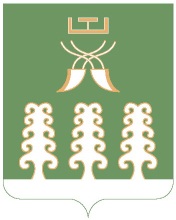 Администрация сельского поселенияСтаротумбагушевский сельсоветмуниципального районаШаранский районРеспублики Башкортостанул. Центральная, д.14 д. Старотумбагушево                             Шаранского района Республики Башкортостан, 452636Тел.(34769) 2-47-19, e-mail:sttumbs@yandex.ru,www.tumbagush.ru